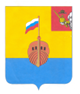 РЕВИЗИОННАЯ КОМИССИЯ ВЫТЕГОРСКОГО МУНИЦИПАЛЬНОГО РАЙОНА162900, Вологодская область, г. Вытегра, пр. Ленина, д.68тел. (81746)  2-22-03,  факс (81746) ______,       e-mail: revkom@vytegra-adm.ruЗАКЛЮЧЕНИЕна проект решения Представительного Собрания Вытегорского муниципального района17.07.2023 г.                                                                                             г. ВытеграЗаключение Ревизионной комиссии Вытегорского муниципального района на проект решения Представительного Собрания Вытегорского муниципального района «О внесении изменений в решение Представительного Собрания от 13.12.2022 № 588» подготовлено в соответствии с требованиями Бюджетного кодекса Российской Федерации, Положения о Ревизионной комиссии Вытегорского муниципального района.        Проектом решения вносятся изменения в решение Представительного Собрания Вытегорского муниципального района от 13.12.2022 № 588 «О районном бюджете на 2023 год и плановый период 2024 и 2025 годов».        2023 год         Первоначально районный бюджет на 2023 год был утвержден по доходам и расходам в сумме 1542391,2 тыс. рублей – без дефицита.         Проектом решения предлагается внести изменения в доходную и расходную части районного бюджета на 2023 год. Изменения в показатели бюджета на 2023 год приведены в таблице:Общий плановый объем доходов бюджета в 2023 году увеличится на 28853,2 тыс. рублей и составит 1647903,8 тыс. рублей. План поступлений налоговых и неналоговых доходов останется без изменений и составит 410129,0 тыс. рублей, из них налоговых 389373,0 тыс. рублей, неналоговых 20756,0 тыс. рублей. Объем безвозмездных поступлений увеличится на 28853,2 тыс. рублей и составит 1237774,8 тыс. рублей. Размеры уточнений по каждому виду доходов на 2023 год представлены в таблице:                                                                                                                                                        (тыс. рублей)Общий объем дотаций увеличен на 29010,7 тыс. рублей за счет поступающих из областного бюджета дотаций на поддержку мер по обеспечению сбалансированности бюджетов.Кроме того, предлагается увеличить дотации на поддержку мер по обеспечению сбалансированности бюджетов поселений района за счет собственных доходов районного бюджета на 6564,9 тыс. рублей.Проектом решения предлагается изменение распределения дотаций бюджетам поселений на поддержку мер по обеспечению сбалансированности бюджетов на 2023 год:	                                	                                                                            (тыс. рублей)Общий объем субсидий сократится на 243,9 тыс. рублей, в том числе за счет увеличения субсидии на осуществление дорожной деятельности в отношении автомобильных дорог общего пользования местного значения для обеспечения подъездов к земельным участкам, предоставляемым отдельным категориям граждан на 100,3 тыс. рублей и уменьшения субсидий на реализацию мероприятий по благоустройству общественных пространств на 73,2 тыс. рублей, на реализацию мероприятий по благоустройству дворовых территорий многоквартирных домов на 271,0 тыс. рублей.     Общий объем субвенций увеличится на 86,4 тыс. рублей за счет поступающей из областного бюджета субвенции на выполнение передаваемых полномочий по организации деятельности многофункциональных центров предоставления государственных и муниципальных услуг. Общий объем иных межбюджетных трансфертов и прочих безвозмездных поступлений не изменится и составит 19447,4 тыс. рублей и 1433,6 тыс. рублей соответственно.Согласно проекта решения общий объем расходов районного бюджета в 2023 году увеличивается на 28853,2 тыс. рублей и составит 1647903,8 тыс. рублей. Изменение в расходной части связано с уточнением безвозмездных поступлений в бюджет и перераспределением расходов, осуществляемых за счет собственных доходов. Расходы раздела 01 «Общегосударственные вопросы» сокращаются в целом на 8178,5 тыс. рублей (- 8,3 %) и составят 90769,3 тыс. рублей. По подразделу 0113 «Другие общегосударственные вопросы» бюджетные ассигнования увеличатся на 86,4 тыс. рублей (+0,2%). Средства будут направлены на обеспечение деятельности МФЦ.По подразделу 0111 «Резервные фонды» бюджетные ассигнования уменьшатся на 8264,9 тыс. рублей (-87,7%) в целях перераспределения ассигнований на подразделы 0409 «Дорожное хозяйство (дорожные фонды)» и 1402 «Иные дотации».         Доля расходов раздела 01 «Общегосударственные вопросы» после уточнения составит 5,5 % в общих расходах бюджета.        По разделу 04 «Национальная экономика» расходы увеличатся на 1800,3 тыс. рублей (+ 2,8 %) и составят 65000,4 тыс. рублей. Доля расходов раздела в общем объеме расходов после уточнения составит 3,9 %. По подразделу 0409 «Дорожное хозяйство (дорожные фонды) увеличение расходов предусматривается в размере 2100,3 тыс. рублей (+4,2%). Изменение расходов будет произведено в рамках Подпрограммы «Развитие транспортной системы на территории Вытегорского муниципального района на 2021-2025 годы» Муниципальной программы «Формирование комфортной среды проживания на территории Вытегорского муниципального района на 2021-2025 годы». Увеличиваются расходы на реализацию Основного мероприятия «Ремонт автомобильных дорог и искусственных сооружений», в том числе: -  на выполнение работ по ремонту автодороги к участкам многодетных семей в д. Шестово на 70,0 тыс. рублей;- на текущий ремонт автодороги Захарьино – Стансельга на 330,0 тыс. рублей; - на осуществление дорожной деятельности в отношении автомобильных дорог общего пользования местного значения для обеспечения подъездов к земельным участкам, предоставляемым отдельным категориям граждан на 100,3 тыс. рублей;- на софинансирование мероприятий по дорожной деятельности в отношении автомобильных дорог общего пользования местного значения для обеспечения подъездов к земельным участкам, предоставляемым отдельным категориям граждан на 3,1 тыс. рублей. Сокращаются расходы на текущий ремонт моста через реку Тагажма на автодороге Захарьино-Стансельга на 109,0 тыс. рублей. В целом расходы на реализацию Основного мероприятия «Ремонт автомобильных дорог и искусственных сооружений» увеличатся на 394,4 тыс. рублей (+1,5%)  и составят 25977,0 тыс. рублей.        Расходы на реализацию Основного мероприятия «Содержание автомобильных дорог и искусственных сооружений» увеличиваются на 1705,9 тыс. рублей (+7,3%) и составят 25129,4 тыс. рублей.Бюджетные ассигнования подраздела 0412 «Другие вопросы в области национальной экономики» уменьшаются на 300,0 тыс. рублей (-3,7 %).Уменьшение ассигнований в разделе 05 «Жилищно-коммунальное хозяйство» составит 344,3 тыс. рублей (-0,1 %). Доля расходов раздела в общем объеме расходов после уточнения составит 21,9 %. По подразделу 0503 «Благоустройство» сокращаются бюджетные ассигнования за счет средств субсидий на 73,2 тыс. рублей на реализацию мероприятий по благоустройству общественных пространств и 271,0 тыс. рублей на реализацию мероприятий по благоустройству дворовых территорий.                  По разделу 07 «Образование» объем бюджетных ассигнований не меняется и составит 840407,0 тыс. рублей, или 50,8 % в общем объеме расходов районного бюджета.        Перераспределение плановых ассигнований внутри раздела связано с планируемыми ремонтными работами образовательных учреждений, необходимостью проведения противопожарных мероприятий, подключения камер ПАО Ростелеком, ремонта автотранспорта. Изменение расходов будет произведено в рамках Муниципальной программы «Развитие образования Вытегорского муниципального района на 2021-2025 годы». Расходы подраздела 0701 «Дошкольное образование» уменьшаются в целом на 514,1 тыс. рублей (-0,3%).Уменьшается финансирование Основного мероприятия «Обеспечение деятельности образовательных организаций района, реализующих основную образовательную программу дошкольного образования. Развитие сети и инфраструктуры образовательных организаций района, реализующих основную образовательную программу дошкольного образования, для обеспечения доступности дошкольного образования в районе» (субсидии бюджетным учреждениям) на 910,5 тыс. рублей (-0,6%). Увеличивается финансирование Основного мероприятия «Обеспечение комплексной безопасности в образовательных организациях района и прочих   организациях образования района» на 396,4 тыс. рублей.В подразделе 0702 «Общее образование» в целом предусмотрено увеличение расходов на 459,1 тыс. рублей (+0,1%).Увеличится финансирование:-основного мероприятия «Обеспечение комплексной безопасности в образовательных организациях района и прочих   организациях образования района» на 1164,1 тыс. рублей;-основного мероприятия «Создание условий для совершенствования целевой подготовки, привлечения и закрепления молодых кадров в организациях образования района» на 10,0 тыс. рублей;- основного мероприятия «Обеспечения непрерывности системы повышения квалификации работников образования» на 45,0 тыс. рублей.Сократится финансирование основных мероприятий (субсидии бюджетным учреждениям): «Создание условий для реализации образовательных программ начального общего, основного общего, среднего общего образования» на 750,0 тыс. рублей, «Обеспечение сохранения и укрепления здоровья обучающихся общеобразовательных организаций района» на 10,0 тыс. рублей           В подразделе 0709 «Другие вопросы в области образования» увеличение предусмотрено в сумме 55,0 тыс. рублей (+0,1%) на финансирование основного мероприятия «Формирование новых подходов к образованию».          Расходы по разделу 14 «Межбюджетные трансферты общего характера бюджетам субъектов Российской Федерации и муниципальных образований» планируется увеличить на 35575,6 тыс. рублей (+56,8 %) за счет увеличения расходов по подразделу 1402 «Иные дотации». Проектом решения увеличиваются дотации на поддержку мер по обеспечению сбалансированности бюджетов поселений. Средства будут направлены следующим сельским поселениям: Алмозерское-232,8 тыс. рублей, Анненское-623,6 тыс. рублей, Кемское-81,5 тыс. рублей, Оштинское – 300 тыс. рублей, МО «Город Вытегра» - 34337,7 тыс. рублей.    	              В связи с вносимыми изменениями в расходную часть бюджета, дефицит районного бюджета на 2023 год в размере не изменится и составит 5974,8 тыс. рублей, что соответствует нормам статьи 92.1 Бюджетного кодекса Российской Федерации. Источник финансирования дефицита бюджета - изменение средств на счетах бюджета по состоянию на 01.01.2023 года.         Проектом решения внесены изменения в финансирование муниципальных программ. В целом в связи с увеличением объема расходов районного бюджета финансирование муниципальных программ в 2023 году планируется увеличить на 28853,2 тыс. рублей (+1,8 %). Объем финансирования программ составит 1645857,5 тыс. рублей, или 99,5 % общего объема расходов бюджета.Проектом решения увеличение финансирования предусмотрено в 3-х действующих муниципальных программах из 11. Наибольший объем увеличения отмечен по программе «Управление муниципальными финансами Вытегорского муниципального района на 2021-2025 годы» - 27310,7 тыс. рублей, или 94,7 % от общего объема увеличения финансирования программ. Сокращение финансирования планируется в 3-х муниципальных программах.          Изменение плановых назначений финансирования муниципальных программ представлено в Приложении 4 к Заключению.Проектом решения предлагается внести изменения в формирование и расходование средств Дорожного фонда. Изменения приведены в Приложении 5 к Заключению.        В доходной части Дорожного фонда планируется увеличение на 2100,3 тыс. рублей (+4,2%).  Общий объем доходов Дорожного фонда на 2023 год предлагается утвердить в сумме 51691,3 тыс. рублей. Проектом решения предлагается дополнительный объем доходов направить на финансирование работ по ремонту автомобильных дорог и искусственных сооружений.         В результате внесенных изменений в бюджет района проектом решения предлагается утвердить:- объем межбюджетных трансфертов бюджетам поселений на 2023 год в сумме 103645,4 тыс. рублей, в том числе дотаций – 98256,1 тыс. рублей, иных межбюджетных трансфертов – 5389,3 тыс. рублей. Соответствующие изменения внесены в подпункт 1 пункта 12 решения от 13.12.2022 года № 588 «О районном бюджете на 2023 год и плановый период 2024 и 2025 годов». - объем межбюджетных трансфертов, получаемых бюджетом Вытегорского муниципального района из бюджетов поселений на осуществление части полномочий по решению вопросов местного значения в соответствии с заключенными соглашениями, на 2023 год в сумме 19147,4 тыс. рублей.   Соответствующие изменения внесены в подпункт 1 пункта 14 решения от 13.12.2022 года № 588 «О районном бюджете на 2023 год и плановый период 2024 и 2025 годов».         2024 год         Первоначально районный бюджет на 2024 год был утвержден по доходам и расходам в сумме 1205711,3 тыс. рублей – без дефицита. С учетом внесенных изменений районный бюджет на 2024 год утвержден по доходам и расходам в сумме 1221209,9 тыс. рублей без дефицита.         Проектом решения предлагается внести изменения в расходную часть районного бюджета на 2024 год путем перераспределения бюджетных ассигнований между подразделами раздела 0500 «Жилищно-коммунальное хозяйство». Подраздел 0502 «Коммунальное хозяйство» увеличится на 4000,0 тыс. рублей, за счет уменьшения расходов по подразделу 0501» Жилищное хозяйство» на эту же сумму.         Проектом решения внесены изменения в финансирование муниципальной программы «Формирование комфортной среды проживания на территории Вытегорского муниципального района» на 2024 год.         Изменение плановых назначений финансирования муниципальных программ представлено в Приложении 6 к Заключению.        2025 год         Первоначально районный бюджет на 2025 год утвержден по доходам и расходам в сумме 1058382,4 тыс. рублей – без дефицита. Проектом решения предлагается внести изменения в расходную часть районного бюджета на 2025 год путем перераспределения бюджетных ассигнований между разделами и подразделами районного бюджета 2025 года. Расходы по разделу 0400 «Национальная экономика» предполагается сократить на 2000,0 тыс. рублей за счет уменьшения расходов по подразделу 0412 «Другие вопросы в области национальной экономики» на эту же сумму.         По разделу 08 «Культура, кинематография» проектом решения предлагается увеличить расходы на 2000,0 тыс. рублей. Изменение расходов будет произведено в рамках Муниципальной программы «Совершенствование социальной политики в Вытегорском муниципальном районе на 2021-2025 годы».        Увеличение расходов предусмотрено по подразделу 0801 «Культура», оно составит 2000,0 тыс. рублей и будет направлено на финансирование Основного мероприятия «Проведение реконструкции, ремонта, музеефикации объектов культурного наследия (памятников истории и культуры), находящихся на территории Вытегорского муниципального район» (расходы на проведение работ по сохранению объектов культурного наследия).         Проектом решения внесены изменения в финансирование муниципальной программы «Совершенствование социальной политики в Вытегорском муниципальном районе» на 2025 год.         Изменение плановых назначений финансирования муниципальных программ представлено в Приложении 7 к Заключению.Проектом решения внесены соответствующие изменения в приложения к решению Представительного Собрания Вытегорского муниципального района от 13.12.2022 года № 588 «О районном бюджете на 2023 год и плановый период 2024 и 2025 годов».Анализ вносимых изменений позволяет сделать вывод об их обоснованности и целесообразности.          Выводы и предложения.Представленный проект решения соответствует требованиям Бюджетного кодекса Российской Федерации, подготовлен в соответствии с Положением о бюджетном процессе в Вытегорском муниципальном районе, утвержденным решением Представительного Собрания Вытегорского муниципального района от 1 ноября 2013 года № 6 (с последующими изменениями).  Проект решения Представительного Собрания Вытегорского муниципального района «О внесении изменений в решение Представительного Собрания от 13.12.2022 года № 588» рекомендуется к рассмотрению.Председатель Ревизионной комиссии                                                                   И.А. Парфенова      Утверждено решением о бюджете от 13.12.2022 № 588 с изменениями Предлагаемые изменение проектом решенияИзменение% изменения, %Доходы всего (тыс. руб.)1619050,61647903,8+28853,2+1,8Расходы (тыс. руб.)1625025,41653878,6+28853,2+1,8Дефицит бюджета (-), профицит бюджета (+)- 5974,8- 5974,80,0Наименование доходных источниковУтверждено решением о бюджете от 13.12.2022 № 588с изменениями Предлагаемые изменение проектом решенияИзменениеНалоговые и неналоговые доходы  410129,0410129,00,0Безвозмездные поступления1208921,61237774,8+28853,2Дотации бюджетам бюджетной системы Российской Федерации135123,1164133,8+29010,7Субсидии бюджетам бюджетной системы Российской Федерации651143,2650899,3-243,9Субвенции бюджетам бюджетной системы Российской Федерации401774,3401860,7+86,4Иные межбюджетные трансферты19447,419447,40,00Прочие безвозмездные поступления1433,61433,60,0Муниципальные образованияУтверждено бюджетом с изменениямиПроект решенияИзмененияМО Город Вытегра7137,741475,4+34337,7Сельское поселение Алмозерское997,81230,6+232,8Сельское поселение Андомское3384,33384,30,0Сельское поселение Анненское2511,63135,2+623,6Сельское поселение Анхимовское1123,01123,00,0Сельское поселение Девятинское3975,23975,20,0Сельское поселение Кемское626,1707,6+81,5Сельское поселение Оштинское3637,13937,1+300,0итого23392,858968,4+35575,6